……………………………………..İLKOKULU MÜDÜRLÜĞÜNE	2020-2021  Eğitim-Öğretim yılı 1. Sınıflar Sene Başı Zümre Öğretmenler Kurulu toplantımızı …...08.2020 ………….günü saat 9.30’da okulumuzun 1/A sınıfında aşağıda adları yazılı öğretmenlerin katılımı ve aşağıdaki gündem maddelerine göre yapmak istiyoruz.                             Gereğini bilgilerinize arz ederim.               ../08/2020          …………………..1. Sınıflar Zümre BaşkanıGÜNDEM MADDELERİ:1)Açılış ve yoklama2)Bir önceki toplantıda alınan kararlar,3)Planlamaların; eğitim ve öğretimle ilgili mevzuat, okulun kuruluş amacı ve ilgili alanın öğretim programına uygun yapılması,4) Atatürkçülükle ilgili konuların üzerinde durularak çalışmaların buna göre planlanması ile öğretim programlarının incelenmesi, programların çevre özellikleri de dikkate alınarak amacına ve içeriğine uygun olarak uygulanması, yıllık plan ve ders planlarının hazırlanması ve uygulanmasında konu ve kazanım ağırlıklarının dikkate alınması,5) Derslerin işlenişinde uygulanacak öğretim yöntem ve tekniklerinin belirlenmesi,6) Özel eğitim ihtiyacı olan öğrenciler için bireyselleştirilmiş eğitim programları(BEP) ile ders planlarının görüşülmesi,7) Diğer zümre ve alan öğretmenleriyle yapılabilecek işbirliği ve esaslarının belirlenmesi8) Öğretim alanı ile bilim ve teknolojideki gelişmelerin izlenerek uygulamalara yansıtılması,9) Öğrencilerde girişimcilik bilincinin kazandırılmasına yönelik çalışmaların yapılması,10) Derslerin daha verimli işlenebilmesi için ihtiyaç duyulan kitap, araç-gereç ve benzeri öğretim materyallerinin belirlenmesi,11) Okul ve çevre imkanlarının değerlendirilerek yapılacak deney, proje, gezi ve gözlemlerin planlanması,12) Sınavların, beceri sınavlarının ve ortak sınavların planlanması,13) Öğrencilerin ulusal ve uluslar arası düzeyde katıldıkları çeşitli sınav ve yarışmalarda aldıkları sonuçlara ilişkin başarı durumları,14) Öğrenci başarısının ölçülmesi ve değerlendirilmesi amacıyla sınav analizlerinin yapılması,15) Öğretim programları, okul ve çevre şartları dikkate alınarak proje konuları ile performans çalışmalarının belirlenmesi, planlanması ve bunların ölçme ve değerlendirmesine yönelik ölçeklerin hazırlanması,16) İş sağlığı ve güvenliği tedbirlerinin değerlendirilmesi,17) Görsel sanatlar, müzik, beden eğitimi dersleriyle uygulamalı nitelikteki diğer derslerin değerlendirilmesinde dikkate alınacak hususların tespit edilmesi; sınavların şekil, sayı ve süresiyle ürün değerlendirme ölçeklerin belirlenmesi, 18) Uyum haftasının planlanması19) Serbest Etkinlik dersinin planlanması20) Okul aile işbirliği ve veli toplantıları21)2020-2021 eğitim öğretim yılı uzaktan eğitim planlamalarının değerlendirilmesi22) Covid 19 Pandemisine karşı derslerde alınacak tedbirler23) Dilek ve temenniler.…..08/2020UYGUNDUR………………OKUL MÜDÜRÜ……………………….  İLKOKULU 2020-2021 EĞİTİM - ÖĞRETİM YILI 1. SINIFLAR 1. DÖNEM ZÜMRE ÖĞRETMENLER KURULU TOPLANTI TUTANAĞIToplantı Tarihi	:  …… Ağustos 2020Toplantı Yeri		: 1/A Sınıfı
Toplantı Saati		: 09.30
Toplantı No		: 1Toplantıya Katılanlar  :    1 - A Sınıf Öğretmeni ………………………..    1- B Sınıf Öğretmeni   ……………………….GÜNDEM MADDELERİ1)Açılış ve yoklama2)Bir önceki toplantıda alınan kararlar,3)Planlamaların; eğitim ve öğretimle ilgili mevzuat, okulun kuruluş amacı ve ilgili alanın öğretim programına uygun yapılması,4) Atatürkçülükle ilgili konuların üzerinde durularak çalışmaların buna göre planlanması ile öğretim programlarının incelenmesi, programların çevre özellikleri de dikkate alınarak amacına ve içeriğine uygun olarak uygulanması, yıllık plan ve ders planlarının hazırlanması ve uygulanmasında konu ve kazanım ağırlıklarının dikkate alınması,5) Derslerin işlenişinde uygulanacak öğretim yöntem ve tekniklerinin belirlenmesi,6) Özel eğitim ihtiyacı olan öğrenciler için bireyselleştirilmiş eğitim programları(BEP) ile ders planlarının görüşülmesi,7) Diğer zümre ve alan öğretmenleriyle yapılabilecek işbirliği ve esaslarının belirlenmesi8) Öğretim alanı ile bilim ve teknolojideki gelişmelerin izlenerek uygulamalara yansıtılması,9) Öğrencilerde girişimcilik bilincinin kazandırılmasına yönelik çalışmaların yapılması,10) Derslerin daha verimli işlenebilmesi için ihtiyaç duyulan kitap, araç-gereç ve benzeri öğretim materyallerinin belirlenmesi,11) Okul ve çevre imkanlarının değerlendirilerek yapılacak deney, proje, gezi ve gözlemlerin planlanması,12) Sınavların, beceri sınavlarının ve ortak sınavların planlanması,13) Öğrencilerin ulusal ve uluslar arası düzeyde katıldıkları çeşitli sınav ve yarışmalarda aldıkları sonuçlara ilişkin başarı durumları,14) Öğrenci başarısının ölçülmesi ve değerlendirilmesi amacıyla sınav analizlerinin yapılması,15) Öğretim programları, okul ve çevre şartları dikkate alınarak proje konuları ile performans çalışmalarının belirlenmesi, planlanması ve bunların ölçme ve değerlendirmesine yönelik ölçeklerin hazırlanması,16) İş sağlığı ve güvenliği tedbirlerinin değerlendirilmesi,17) Görsel sanatlar, müzik, beden eğitimi dersleriyle uygulamalı nitelikteki diğer derslerin değerlendirilmesinde dikkate alınacak hususların tespit edilmesi; sınavların şekil, sayı ve süresiyle ürün değerlendirme ölçeklerin belirlenmesi, 18) Uyum haftasının planlanması19) Serbest Etkinlik dersinin planlanması20) Okul aile işbirliği ve veli toplantıları21)2020-2021 eğitim öğretim yılı uzaktan eğitim planlamalarının değerlendirilmesi22) Covid 19 Pandemisine karşı derslerde alınacak tedbirler23) Dilek ve temenniler.GÜNDEM MADDELERİNİN GÖRÜŞÜLMESİ1- Açılış ve yoklamaZümre öğretmenleri kurulu toplantısı zümre başkanı ……………………’nın açılış konuşması ile başladı. Tüm öğretmenlere yeni eğitim-öğretim yılı için başarı dileklerinde bulunuldu. Başöğretmen Mustafa Kemal Atatürk ve aziz şehitlerimizin anısına bir dakikalık saygı duruşunda bulunularak akabinde İstiklâl Marşı okundu. Yapılan yoklamada birinci sınıf öğretmenlerinin toplantıya eksiksiz katıldığı görüldü. Gündem maddeleri zümre öğretmenlerine sunularak ortak karar doğrultusunda kabul edildi.1-B Sınıf Öğretmeni ………………….toplantıda yazman olarak seçildi.2) Bir önceki toplantıda alınan kararlar, Öğrenciler okula yeni başladığı için herhangi bir karar bulunamadığı………………… tarafından belirtildi.3) Planlamaların; eğitim ve öğretimle ilgili mevzuat, okulun kuruluş amacı ve ilgili alanın öğretim programına uygun yapılması,Sınıf öğretmeni ………………………tarafından  Sınıfların tüm derslerinde yeni öğretim programlarının uygulanacağını belirtti. ‘’Türkçe Dersi Öğretim Programı’nda ilk okuma yazma öğretiminde “ Ses Esaslı İlk Okuma Yazma Öğretimi” benimsenmiştir. İlk okuma yazma öğretimi dik temel harflerle gerçekleştirilecektir.’’ dedi.  2019-2020 Eğitim-Öğretim yılında okutulacak derslerin öğretim programları incelendi.……………………….yıllık planların kılavuz kitaplarına göre hazırlanması gerektiğini belirtti. Yıllık planların …………. Eylüle kadar zümre olarak hazırlanıp, elektronik ortamda da saklanmasına karar verildi. Yıllık planların bir örneğinin dijital ortamda idareye verileceği, bir örneğinin de bastırılarak öğretmenin yanında bulunacağı belirtildi. Kılavuz kitabı olan derslerin günlük planının kitaptan kullanılmasına, kılavuz kitabı olmayan derslerde günlük plan yapılmasına karar verildi.4) Atatürkçülükle ilgili konuların üzerinde durularak çalışmaların buna göre planlanması ile öğretim programlarının incelenmesi, programların çevre özellikleri de dikkate alınarak amacına ve içeriğine uygun olarak uygulanması, yıllık plan ve ders planlarının hazırlanması ve uygulanmasında konu ve kazanım ağırlıklarının dikkate alınması,Ünitelendirilmiş   yıllık planda belirtildiği şekilde temalar işlenirken Atatürkçülük ile ilgili konulara yer verileceği kararı alındı.1.SINIFTA DERSLERE GÖRE ATATÜRKÇÜLÜK KONUSU1.Sınıflarda haftada 30 saat ders olduğu belirlendi. Derslere göre ders programı oluşturuldu. Ders saatleri ve ders programı aşağıda belirtilmiştir. İlk okuma yazma çalışmalarında dik temel harfler kullanılacaktır. Bu nedenle dik temel harflerin yazılış şekilleri ve seslerin veriliş tarihleri aşağıdaki tabloda yer almaktadır. 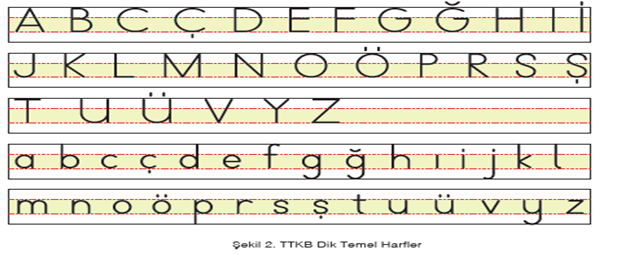 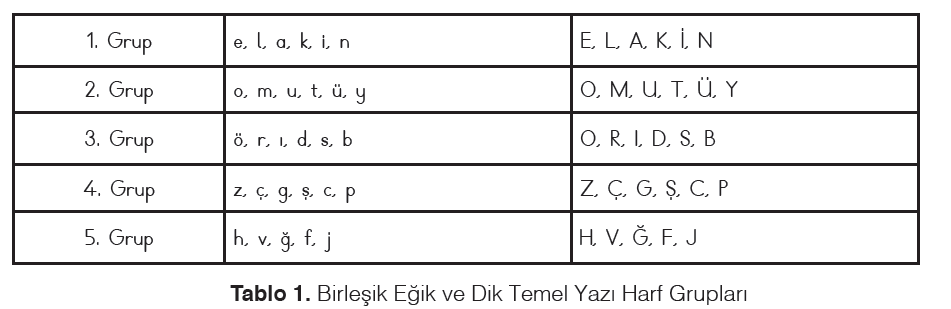 Ünite konularının önceden belirlenen iş takvimi doğrultusunda ve belirtilen sürede işlenerek bitirilmesine karar verildi. Toplantıda ünite süreleri aşağıdaki şekilde ifade edilmiştir.SES GRUPLARI   TABLOSU VERİLİŞ SÜRESİ5) Derslerin işlenişinde uygulanacak öğretim yöntem ve tekniklerinin belirlenmesi, 
Kazanımların gerçekleştirilmesi için yapılacak etkinliklerde kullanılacak yöntem ve teknikler üzerine görüşüldü.Türkçe dersinde, problem çözme, rol oynama, gösteri, oyunlar, anlatım, araştırma, beyin fırtınası, soru-cevap, drama ve tümevarım yöntem ve tekniklerinden yararlanılması, metin işleme basamakları  göz önünde bulundurularak dersin işlenmesi ve etkinliklerin yapılması aşamasında ve diğer basamaklarda yapılandırmacı eğitimin gereği öğrencinin bilgiyi yapılandırabilmesi için gerekli fırsat ve ortamın yaratılması kararlaştırıldı. Hayat Bilgisi dersinde görsel okuma, soru-cevap, tartışma, çıkarımda bulunma, beyin fırtınası ve anlatım yöntem ve tekniklerinden yararlanılması kararlaştırıldı.Matematik dersinde yaparak yaşayarak öğrenme, işbirliğine dayalı öğrenme, keşfederek öğrenme, soru-cevap, anlatım ve benzetişim yöntem ve tekniklerinden yararlanılması kararlaştırıldı.Görsel Sanatlar dersinde öğrencinin üretkenliğini geliştirici ve hayal gücünü güçlendirici çalışmalara ağırlık verilmesi kararlaştırıldı.Müzik dersinde anlatım, tartışma, soru/cevap, araştırma/inceleme, oyunlaştırma ve gösterip yaptırma yöntem ve tekniklerinden yararlanılması kararlaştırıldı.Oyun ve Fiziki Etkinlikler dersinde yaparak yaşayarak, anlatım ve gösteri yöntem ve tekniklerinden yararlanılması kararlaştırıldı.Serbest Etkinlikler dersinde yapılacak etkinliğe uygun yöntem ve tekniklerinden yararlanılması kararlaştırıldı.Konular işlenirken basitten zora doğru öğrencilere de uygulamalar yaptırılacak, işlenen konuları özelliklerine göre metot belirleyip  derslerin görsel kaynaklarla, resim ,sunu grafik vb. desteklenmesine karar verildi.6) Özel eğitim ihtiyacı olan öğrenciler için bireyselleştirilmiş eğitim programları(BEP) ile ders planlarının görüşülmesi,…………………..davranış bozuklukları ve uyum sorunu gösteren öğrencilerin davranış bozuklukları ve uyum sorunlarını doğuran faktörlerin bulunup bunları giderici tedbirlerin alınmasına, bu sorunlarla yakından ilgilenilmesi ve ailelerle iş birliğinin sağlanmasın önemini belirtti. Bireyselleştirilmiş Eğitim Programına dahil olabilecek öğrenci olup olmadığının tespit edilmesine ve eğer varsa onlara uygun ders planlarının yapılmasının yerinde olacağı vurgulandı.7) Diğer zümre ve alan öğretmenleriyle yapılabilecek işbirliği ve esaslarının belirlenmesiSınıf öğretmenleri arasında bahçenin kullanımı okul kütüphanesinin kullanımın hakkında aralarında bilgilendirme ve planlama yapmalarının uygun olacağı………………….. tarafından belirtildi.8) Öğretim alanı ile bilim ve teknolojideki gelişmelerin izlenerek uygulamalara yansıtılması,…………………….derslerde teknolojinin kullanılarak eğitim - öğretim yapılmasının olumlu ve kalıcı davranışlar oluşturduğunu, çeşitli yazılım ve interaktif CD’ lerin bu amaçla kullanılabileceğini ve zümre arasında bu gibi eğitim materyallerinin paylaşılabileceğini söyledi. Ayrıca EBA, Okulistik, Morpakampüs vb. sitelerden yararlanılmasının faydalı olacağı dile getirildi. Eğitim-öğretim faaliyetlerinde  bakanlığımızın EBA sitesinin  takip edilmesine karar verildi.9) Öğrencilerde girişimcilik bilincinin kazandırılmasına yönelik çalışmaların yapılmasıSınıf   Öğretmeni …………Öğrencilere girişimcilik bilincini kazandırmak için soru-cevap yöntemiyle birlikte derste aktif katılımlarını sağlamaya ve bunu sürekli hale getirmeye bununla birlikte yeri geldiği zamanlarda ders ve konunun yapısına göre sorumluluk vererek öğrencilere girişimcilik bilinci kazandırmayı hedeflediklerini belirtti.10) Derslerin daha verimli işlenebilmesi için ihtiyaç duyulan kitap, araç-gereç ve benzeri öğretim materyallerinin belirlenmesi,Sınıf   Öğretmeni …………   1.sınıf düzeyine uygun kitaplık oluşturulmasına, sınıf kitaplığında bulunan mevcut kitapların gözden geçirilmesine, kitaplık defterinin tutulmasına, ayrıca okul idaresi ve diğer öğretmenlerle işbirliğine gidilerek sınıf kitaplıklarının zenginleştirilmesine, bakanlıkça tavsiye edilen ve öğrencinin seviyesine uygun kitapların temin edilmesi ve okutulması, sınıflarımızda ki sınıf kitaplıklarından karşılıklı olarak yararlanılmasının uygun olacağı belirtildi. Sınıf   Öğretmeni …………   Okuma yazma öğretimi süreci boyunca dört çizgi, üç aralıktan oluşan standart Yazı Defteri kullanılmalıdır. Yazı defterindeki satır aralığı, 4 5 4 oranında, en az 1,3cm genişliğinde olmalıdır. Yazı defterindeki satırlar ilk okuma yazma öğretimi boyunca kullanılacak materyallerde harflerin ve hecelerin verildiği aşamalar daha geniş satır aralığı kullanılmalıdır dedi. 11) Okul ve çevre imkanlarının değerlendirilerek yapılacak deney, proje, gezi ve gözlemlerin planlanması,Birinci dönem öğrencilerin okula uyum süreci, yaş düzeyi ve hava şartları nedeniyle gezilerin ikinci dönem yapılması kararlaştırıldı.Geziye gidilecek yerler belirlendi. Zümre öğretmenlerinin zümre kurulunu önceden bilgilendirmesi koşuluyla; sınıfın düzeyi, öğrencilerin ilgi ve ihtiyaçları doğrultusunda gezi yeri ve tarihi konusunda bireysel seçim yapabilmesi oy birliği ile kabul edildiSINIFLAR ZÜMRESİ OLARAK İKİNCİ DÖNEM GİDİLECEK YER ve SOSYAL  FAALİYETLERİN LİSTESİDİR 1Gezi (Tarihi ve Turistik alanlar)2.Piknik (Köypark, Peçenek Mesire Alanı vb )3. Tiyatro ve Sinema Etkinlikleri12) Sınavların, beceri sınavlarının ve ortak sınavların planlanması,…………………Millî Eğitim Bakanlığı okul öncesi eğitim ve ilköğretim kurumları yönetmeliğinin 20.maddesine göre İlkokul 1, 2 ve 3 üncü sınıflarda öğrencilerin başarısı; gelişim düzeyleri dikkate alınarak öğretmen rehberliğinde gerçekleştirilen ders etkinliklerine katılımları ile öğretim programlarında belirtilen ölçme ve değerlendirme ilkelerine göre tespit edilir. Karnede “çok iyi”, “iyi” ve “geliştirilmeli” şeklinde gösterildiğini belirtti. 13) Öğrencilerin ulusal ve uluslar arası düzeyde katıldıkları çeşitli sınav ve yarışmalarda aldıkları sonuçlara ilişkin başarı durumları,Öğrencilerin ulusal ve uluslararası düzeydeki yarışmalara etkin katılımını sağlanmasını önemi konusunda fikir birliğine varıldı. Bunun için bu sınıftan itibaren öğrencilere okuma anlama faaliyetlerine ağırlık verilmesine karar verildi.14) Öğrenci başarısının ölçülmesi ve değerlendirilmesi amacıyla sınav analizlerinin yapılması,Sınıf   Öğretmeni …………  Öğrencilerin kazanımları hakkındaki bütün bilgileri çoktan seçmeli ya da kısa cevaplı ölçme araçlarını kullanarak elde edemeyiz. Bu nedenle birden fazla teknikle değişik açılardan bilgi toplanmalıdır. Alternatif ölçme ve değerlendirme teknikleri bu amaca hizmet etmektedir.'' dedi.Öğrenci başarısını belirlerken öğrenci çalışmalarının değerlendirilmesi, kazanım değerlendirme ölçekleri, ürün dosyası değerlendirme ölçekleri ile yapılmasına karar verildi.Sınıf   Öğretmeni …………       1,2 ve 3. sınıflarda sınav yapılmadığını, bu sebeple öğrencilerin başarılarını ölçmek amacıyla hazırlanan çeşitli tema/ünite sonu “değerlendirme formlarının mutlaka kullanılması gerektiğini açıkladı. Aksi durumda öğrenci notlarının hangi ölçütlere göre verildiğinin muğlak olacağını ifade etti. Birinci dönem Türkçe-Hayat Bilgisi-Matematik-Görsel Sanatlar-Oyun ve Fiziki Etkinlikler dersleri için zümre öğretmenlerinin kullanabileceği ölçekler oluşturulmuş ancak aynı ölçeği kullanıp kullanmama öğretmenin tercihine bırakılmıştır.15) Öğretim programları, okul ve çevre şartları dikkate alınarak proje konuları ile performans çalışmalarının belirlenmesi, planlanması ve bunların ölçme ve değerlendirmesine yönelik ölçeklerin hazırlanması,  Öğrenci başarısını belirlerken öğrenci çalışmalarının değerlendirilmesi, kazanım değerlendirme ölçekleri, ürün dosyası değerlendirme ölçekleri ile yapılmasına karar verildi. (Aşağıda kazanım değerlendime ölçeklerine birkaç tane örnek yer almaktadır. )16) İş sağlığı ve güvenliği tedbirlerinin değerlendirilmesi,Sınıf prizlerine çocuk güvenlik kilitleri takıldı. Dolaplar duvara sabitlendi. Pencerelere demir takıldı. Sınıf ortamlarında teknolojik ürünlerin fişlerinin kullanılmadığı zamanlarda çekilmesi gerektiği vurgulandı. Okulumuzda alınması gereken tedbirler belirlendi.17) Görsel sanatlar, müzik, beden eğitimi dersleriyle uygulamalı nitelikteki diğer derslerin değerlendirilmesinde dikkate alınacak hususların tespit edilmesi; sınavların şekil, sayı ve süresiyle ürün değerlendirme ölçeklerin belirlenmesi, 18) Uyum haftasının planlanmasıSınıf   Öğretmeni …………bu sene uyum haftasının 05-06 Eylül arasında olduğunu söyledi. Sınıf   Öğretmeni …………  Hazırlık döneminde uygulanacak etkinliklerin üç temel amacı bulunmaktadır: Birincisi ilkokula yeni başlayan öğrencilerin okula, arkadaşlarına, öğretmenine, öğretim faaliyetlerine uyumunu kolaylaştırmaktır. İkincisi ise derslere hazırlık çalışmaları yaparak okuma yazma çalışmalarına temel oluşturmaktır. Üçüncüsü Matematik, Görsel Sanatlar, Müzik, Oyun ve Fiziki Etkinlikler derslerinde kazanımları belli oranda ele almaktır. Hazırlık döneminde dikkat edilmesi gereken en önemli konu yaşı küçük öğrencilerin gelişim seviyelerine göre çalışmalarında daha fazla rehberlik yapılmasıdır. Derslerimizde renkli ve hareketli etkinliklerle dikkat toplanarak öğrencilerimizin sıkılmalarının önüne geçilebilir.'' dedi.Sınıf   Öğretmeni …………Uyum haftasında tüm okul personelinin veliler ve öğrencilerle tanışması, okul ve sınıf  kurallarının söylenmesi, okulun bölümlerinin gezilmesi, yönetici odası, öğretmenler odası, sınıf, koridor, kantin ve tuvaletlerin kullanımının anlatılması ve uygulama yapılması, teneffüste koridorlarda, merdivenlerde ve bahçede giriş-çıkışlarda dikkat edilmesi gereken hususların anlatılması, öğrencilerin sevdikleri oyuncakları anlatması, oyuncaklar veya hayvanlarla ilgili bir şarkının dinletilmesi ya da istekli öğrencilere söyletilmesi, günlük olayların konuşulması, defter kullanma, kalem tutma, tahtayı kullanma, sınıf içi araç gereçlerin kullanımının öğretilmesi, hikaye anlatma, bildiği fıkrayı anlatma, resim defteri ve kağıtların hazırlanması, anlatılan masal konulu ya da serbest konulu resimlerin yapılması, tamamının panoya asılması, resimler üzerinde konuşma, öğretmen tarafından bir öykünün okunması veya anlatılması,  istekli öğrencilere masal anlattırılması, kalem saklama, deve cüce vb. sınıf içi oyunların oynatılması, kağıt katlama, kağıttan uçak, kuş vb. yapma çalışmaları, makas çalışmaları, ders sonunda atıkların birlikte toplanıp sınıfın düzenlenmesi, çalışmaların dosyalanması, öğrencilerin okuldan eve güvenle gelip gitmeleri için eğitim verilmesi, bir oyun öğrenme, birlikte oynama (şarkılı oyunlar tercih edilebilir) alışkanlığının kazandırılması, beden eğitimi için bahçede uygun bir alanda toplanılması, sıra olma, dağılma, toplanma, halka olma, yürüme çalışması, müzikli bir oyun, dans yada ront öğretilmesi ve birlikte oynatılması gibi etkinliklerin yaptırılabileceğini belirtti.19) Serbest Etkinlik dersinin planlanması……………………. serbest etkinlik derslerinde, okumayı sevdirmek, dikkatini odaklayabilmek amaçlı öğretmen tarafından okunacak hikaye okuma saati uygulanabileceği belirtildi. Gerek dikkat gerekse çizgi çalışmalarına yardımcı olması amacıyla labirent bulmaca, iki resim arasındaki farkı bulma, kayıp nesneleri bulma gibi etkinlikler uygulanabilir. Okul sevgisini arttırmak, katılımı arttırmak amacıyla şarkılar, rontlar oynatılabilir. Tekerlemeler sayesinde dil yetenekleri geliştirilebilir. Duygu ve düşünceleri ifade etme amaçlı drama çalışmaları yapılabilir. Belirli gün ve haftalarla ilgili etkinliklere katılma bulmaca çözme, çizgi film ve belgesel izleme gibi etkinlikler yapılabilir dedi.Şarkı ve türkü söylemeGüzel konuşma-yazmaKitap okumaBilmece bulmacaSayışmaOyun Film izlemeHikaye seslendirmeİki resim arasındaki farkı bulmaKayıp nesneleri bulmaEtkinlikleri, serbest etkinlik olarak seçilip, belirlenmiştir. Yine TTK’ nın ilgili kararının 10.maddesine göre; “Bu dersin saatleri ayrı ayrı veya blok olarak farklı günlerde uygulanabileceği gibi gerektiğinde tamamı bir gün içinde de uygulanabilecektir.” maddesi gereğince Serbest Etkinlikler Dersinin 1+1+1+1 saat olarak uygulanacağında görüş birliğine varıldı. Serbest etkinlik planlarının aylık hazırlanmasına karar verildi.20) Okul aile işbirliği ve veli toplantılarıBaşarının Okul-Aile-Öğrenci işbirliğine dayandığını bunlardan birisinin eksik olması durumunda başarının  düşeceğini belirterek öğrencilerin aileleriyle işbirliği içerisinde olunması gerektiğini söyledi. Veli toplantılarının her sınıfta önemli olduğunu ve özellikle 1. Sınıfta bunun bir kat daha arttığını belirtti. Her dönem yapacağımız iyi planlanmış toplantıların önemi üzerinde durdu.21) 2020-2021 eğitim öğretim yılı uzaktan eğitim planlamalarının değerlendirilmesi31 Ağustos 2020 ve 19 Eylül 2020 tarihleri arasında 3 hafta boyunca bakanlığımızın açıklayacağı programa göre telafi eğitiminin yapılacağını ………………… öğretmeni………………….. belirtti.21 Eylül 2020 tarihinde uzaktan eğitime devam edilmesi halinde öğrencilerle whatsapp grupları oluşturulması derse katılan katılmayan öğrencilerle ilgili devamsızlıkların tutulması, derslere katılımı arttırmak için veliler ve idareyle iletişim halinde olunmasını; derslerde EBA’dan ve diğer digital içeriklerle öğrencilerin ödevlendirilmesi gerektiğini; internet erişimi olmayan öğrenciler için idareye bilgi verilmesini ve interneti olmayan öğrencilerin EBA Destek noktalarına yönlendirilmesi gerektiğini ………………..  öğretmeni ……………….. belirtti.22) Covid 19 Pandemisine karşı derslerde alınacak tedbirler:Okul açılması durumunda: sınıfların tenefüslerde havalandırılmasının; derslerde öğrencilerin maskeyle olmasının ve maskelerin doğru takıldığından emin olunmasının, öğrencilerin sürekli ellerini dezenfekte etmeleri konusunda uyarılarda bulunulmasını ……………… öğretmeni………………….. belirtti. 23) Dilek ve temenniler.Zümre başkanı………………….. 2020-2021 eğitin ve öğretim yılı hepimiz için hayırlı olsun dedi. Alınan kararlara uyulmasına karar verilerek toplantı sona erdi ve öğretmenlerce imza altına alındı.2020-2021 EĞİTİM ÖĞRETİM YILI……………………….İLKOKULUSINIFLAR ZÜMRE TOPLANTISI ALINAN KARARLAR								          KARAR TARİHİ: ….08...2020Ünitelendirilmiş yıllık ve günlük planlarla ilgili olarak dersler için yıllık ve günlük plânı hazırlanmasına,Planların bir örneğinin çıktısının alınarak takip edilmesine,Yıllık planların bir örneğinin DİJİTAL ortamda idareye verilmesine,1.Sınıf yıllık çalışma takvimine uygun çalışılmasına,Ünite konularının belirtilen sürede işlenerek bitirilmesine,Belirli gün ve haftaların yapılan planlamaya göre takip edilmesi, belirli gün ve haftalar ile ilgili çalışmaların sınıf panosunda sergilenmesine,Konular işlenirken basitten zora doğru öğrencilere de uygulamalar yaptırılacak, işlenen konuları özelliklerine göre metot belirleyip  derslerin görsel kaynaklarla,resim ,sunu grafik vb. desteklenmesine,Veli toplantılarına gerektikçe yer vererek öğrencilerin durumlarının yakından takip edilmesi için velilere bilgi verilmesi ve okul-öğretmen-veli iş birliğinin sağlanmasına,BEP öğrencisi olup olmadığının kontrol edeilmesine, eğer varsa BEP planı yapılması,  Eğitim-öğretim faaliyetlerinde  bakanlığımızın EBA sitesinin  takip edilmesine,Sınıf kitaplığı oluşturulup kitaplıkta bulunan mevcut kitapların gözden geçirilmesine, kitaplık defterinin tutulmasına, ayrıca okul idaresi ve diğer öğretmenlerle işbirliğine gidilerek sınıf kitaplıklarının zenginleştirilmesine, bakanlıkça tavsiye edilen ve öğrencinin seviyesine uygun kitapların temin edilmesi ve okutulması, sınıflarımızda ki sınıf kitaplıklarından karşılıklı olarak yararlanılmasına,Öğrencilerin değerlendirilmesinin öğrenci çalışmalarının değerlendirilmesi, kazanım değerlendirme ölçekleri, ürün dosyası değerlendirme ölçekleri ile yapılmasına,Normal eğitim hakkında velilerin bilgilendirilmesine karar verildi.14.E-Okul sistemine öğrenci bilgilerinin 1 ay içerisinde eksiksiz olarak girilmesine ve veli bilgilendirme sisteminin velilere açıklanarak aktif kullanımlarının sağlanmasına karar verildi.Oyun ve fiziki etkinlikler dersinin çocuğa okulu sevdirecek şekilde ele alınmasının daha uygun olacağına  21 Eylül 2020 tarihinde uzaktan eğitime devam edilmesi halinde öğrencilerle whatsapp grupları oluşturulması derse katılan katılmayan öğrencilerle ilgili devamsızlıkların tutulması, derslere katılımı arttırmak için veliler ve idareyle iletişim halinde olunmasını; derslerde EBA’dan ve diğer digital içeriklerle öğrencilerin ödevlendirilmesi; internet erişimi olmayan öğrenciler için idareye bilgi verilmesini ve interneti olmayan öğrencilerin EBA Destek noktalarına yönlendirilmesi Pandemi dönemi tedbirleri olarak sınıfların tenefüslerde havalandırılmasına; derslerde öğrencilerin maskeyle olmasının ve maskelerin doğru takıldığından emin olunmasının, öğrencilerin sürekli ellerini dezenfekte etmeleri konusunda uyarılarda bulunulmasını karar verildi.   		………………			       …………………………..			1/A Sınıfı Öğretmeni                             	1/B Sınıfı Öğretmeni                       	                                                         OLUR		…/08/2020     ……………………….. OKUL MÜDÜRÜDersSınıfKazanım ve AçıklamaTürkçe1.SınıfTürkçe Dersi Öğretim Programı’nın uygulanması sürecinde her sınıf düzeyinde 8 tema işlenmesi öngörülmüştür. Bu temalardan; “Erdemler”, “Millî Kültürümüz”, “Millî Mücadele ve Atatürk” temalarının her sınıf düzeyinde işlenmesi zorunludur. MİLLÎ MÜCADELE VE ATATÜRK15 Temmuz, Atatürk, Çanakkale, cesaret, Cumhuriyet, fedakârlık, gazilik, İstiklâl Marşı, kahramanlık, Kut’ül Amare, millî egemenlik, millî irade, millî kimlik, millî mücadele, Sarıkamış Harekâtı, şehitlik, vatanseverlik vb.Görsel Sanatlar1.SınıfProgram’ın sanatın önemine vurgu yapan kazanımlarında Atatürk’ün “Sanatsız kalan bir milletin hayat damarlarından biri kopmuş demektir.” sözü ile kültürel miras, sanat eleştirisi ve estetik öğrenme alanları arasında bağlantı kurulmalıdır.1.Sanatın, kültürün bir parçası olduğunu fark eder (K.M). Müzik1.SınıfMü.1.A.10. Belirli gün ve haftalarla ilgili müzik etkinliklerine katılır.b) Öğrencilerin önemli gün ve haftalar dolayısıyla düzenlenecek Atatürk ile ilgili müzik etkinliklerine katılmaları için gerekli yönlendirmeler yapılır. Bu etkinliklerde öğrenciler, oluşturdukları özgün çalışmaları da sergileyebilirler. Mü.1.D.5. Atatürk’ün sevdiği türkü ve şarkıları tanır.Öğrencilere bilişim teknolojisi cihazları aracılığıyla Atatürk’le ilgili şarkılar dinlettirilir. Sözlerdeki anlama dikkat çekilerek Atatürk’le ilgili belli başlı şarkılar tanıtılır.Hayat Bilgisi1.SınıfHB.1.5. Ülkemizde Hayat HB.1.5.5. Atatürk’ün hayatını bilir.Görsel ve işitsel materyallerle Atatürk’ün doğum yeri, anne ve babasının adı, ölüm yeri ve Anıtkabir üzerinde durulur.HB.1.5.6. Millî gün, bayram, tören ve kutlamalara katılmaya istekli olur.29 Ekim Cumhuriyet Bayramı, 23 Nisan Ulusal Egemenlik ve Çocuk Bayramı, 19 Mayıs Atatürk’ü Anma ve Gençlik ve Spor Bayramı, 15 Temmuz Demokrasi ve Millî Birlik Günü, 30 Ağustos Zafer Bayramı ve bu günler için yapılan hazırlıklar ile çocuklar için anlamı üzerinde durulur.İlköğretim 1.Sınıf DERSLERİİlköğretim 1.Sınıf DERSLERİZorunlu DerslerHaftalık Ders SaatiTürkçe10Matematik5Hayat Bilgisi4Görsel Sanatlar1Müzik1Oyun ve Fiziki Etkinlik5Serbest etkinlik4GENEL TOPLAM30PAZARTESİSALIÇARŞAMBAÇARŞAMBAPERŞEMBECUMAHAYAT BİLGİSİHAYAT BİLGİSİHAYAT BİLGİSİHAYAT BİLGİSİHAYAT BİLGİSİTÜRKÇETÜRKÇETÜRKÇETÜRKÇETÜRKÇETÜRKÇETÜRKÇETÜRKÇETÜRKÇETÜRKÇETÜRKÇETÜRKÇEMATEMATİKMATEMATİKMATEMATİKMATEMATİKMATEMATİKMATEMATİKGÖRSEL SANATLAROYUN VE FİZİKİ ETKİNLİKLERMÜZİKSERBEST ETKİNLİKSERBEST ETKİNLİKSERBEST ETKİNLİKSERBEST ETKİNLİKOYUN VE FİZİKİ ETKİNLİKLERSERBEST ETKİNLİKOYUN VE FİZİKİ ETKİNLİKLEROYUN VE FİZİKİ ETKİNLİKLEROYUN VE FİZİKİ ETKİNLİKLEROYUN VE FİZİKİ ETKİNLİKLERGRUP NOSESLERSÜREİŞ GÜNÜ / HAFTAÇİZGİ ÇALIŞ.DÜZENSİZ  ÇİZGİArkadaşlar tarihleri kendinize göre okul açılma durumuna ayarlayınız.Uazktan eğitimde aile çizgi çalıması yaptırabilir gibi vs .Ya da burayı tarihleri bo bırakın.1 HAFTAÇİZGİ ÇALIŞ.DÜZENLİ  ÇİZGİ1 HAFTA1.GRUPE -L -A -K-İ-N23.09.201925.10.2019 5 HAFTA2. GRUPO-M-U-T-Ü-Y28.10.201915.11.20193 HAFTA3. GRUPÖ-R-I-D-S-B25.11.201913.12.2019 3 HAFTA4. GRUPZ-Ç-G-Ş-C-P16.12.201927.12.20192 HAFTA5. GRUPH-V-Ğ-F-J30.12.201910.01.20202 HAFTATEKRARTÜM SESLERDİKTE ÇALIŞMALARI 13.01.201917.01.2019 1 HAFTASERBEST OKUMATÜRKÇE  DERS KİTABI03.02.202003.046.20209 HAFTA3. DÖNEMSERBEST OKUMATÜRKÇE  DERS KİTABI13.04.202119.06.20219 HAFTA4. DÖNEMTÜRKÇEKüçük boy güzel yazı defteri. (40  yaprak)  (Dik temel harfler aralıklarına uygun)Büyük boy güzel yazı defteri. (40  yaprak)  (Dik temel harfler aralıklarına uygun)Büyük boy kenarı çizgili günlük defter (3 adet 40 yaprak Türkçe dersi için)      Üçgen kurşun  kalem(2 tane)             yuvarlak kurşun  kalem(6 tane)        Kırmızı kalem(6 tane)       kalemtraş(Büyük çöp kutulu)       silgiMATEMATİKKüçük boy kenarı çizgili KARELİ matematik defteri ( 60 yaprak), Cetvel(30 cm uzunlukta) - gönye -Geometri takımıSayma için çubuklar veya fasülyeAbaküsHAYAT BİLGİSİ  Küçük boy kenarı çizgili günlük defter (3 adet 40 yaprak)GÖRSEL SANATLARResim defteri Kuru boya-  Pastel boya-Keçeli kalem(Boyalar 12 ve ya 24’lü takım olsun) Oyun hamuru Kağıt makası(Küt uçlu) ,yapıştırıcı,DİĞER İHTİYAÇLARBant,Şeffaf kap,etiket,2 top fotokopi kağıdı,1 tane çıtçıtlı zarf dosya( Ödev ve etkinlikleri koymak için çıtçıtlı )Renkli A4 kağıdı (değişik renklerden 3 er ya da 4 er tane)Kağıt mendil ve ıslak mendil(Öğrencinin yanında olsun)Beslenme örtüsüKağıt havlu2019-2020 EĞİTİM ÖĞRETİM YILI OKUL SOSYAL ETKİNLİK PROGRAMI2019-2020 EĞİTİM ÖĞRETİM YILI OKUL SOSYAL ETKİNLİK PROGRAMI2019-2020 EĞİTİM ÖĞRETİM YILI OKUL SOSYAL ETKİNLİK PROGRAMISIRA NOFAALİYETTARİHİ1DRAMA MAYIS 2FASULYE ATMA YARIŞMASIEKİM AYI3BALON PATLATMA YARIŞMASIKASIM AYI4İSTİKLAL MARŞI OKUMAMART5ŞİİR YAZMA MAYIS6RESİM ŞENLİĞİMART7MENDİL KAPMACAARALIK8BAYRAK YARIŞI TURNUVASIKASIM9GÜZEL YAZI ÇALIŞMASIOCAK…………………………………………İLKOKULU 1.  SINIFI 1. DÖNEM TÜRKÇE DERSİ 1. TEMA: ZAMAN VE MEKAN KAZANIM DEĞERLENDİRME FORMU…………………………………………İLKOKULU 1.  SINIFI 1. DÖNEM TÜRKÇE DERSİ 1. TEMA: ZAMAN VE MEKAN KAZANIM DEĞERLENDİRME FORMU…………………………………………İLKOKULU 1.  SINIFI 1. DÖNEM TÜRKÇE DERSİ 1. TEMA: ZAMAN VE MEKAN KAZANIM DEĞERLENDİRME FORMU…………………………………………İLKOKULU 1.  SINIFI 1. DÖNEM TÜRKÇE DERSİ 1. TEMA: ZAMAN VE MEKAN KAZANIM DEĞERLENDİRME FORMU…………………………………………İLKOKULU 1.  SINIFI 1. DÖNEM TÜRKÇE DERSİ 1. TEMA: ZAMAN VE MEKAN KAZANIM DEĞERLENDİRME FORMU…………………………………………İLKOKULU 1.  SINIFI 1. DÖNEM TÜRKÇE DERSİ 1. TEMA: ZAMAN VE MEKAN KAZANIM DEĞERLENDİRME FORMU…………………………………………İLKOKULU 1.  SINIFI 1. DÖNEM TÜRKÇE DERSİ 1. TEMA: ZAMAN VE MEKAN KAZANIM DEĞERLENDİRME FORMU…………………………………………İLKOKULU 1.  SINIFI 1. DÖNEM TÜRKÇE DERSİ 1. TEMA: ZAMAN VE MEKAN KAZANIM DEĞERLENDİRME FORMU…………………………………………İLKOKULU 1.  SINIFI 1. DÖNEM TÜRKÇE DERSİ 1. TEMA: ZAMAN VE MEKAN KAZANIM DEĞERLENDİRME FORMU…………………………………………İLKOKULU 1.  SINIFI 1. DÖNEM TÜRKÇE DERSİ 1. TEMA: ZAMAN VE MEKAN KAZANIM DEĞERLENDİRME FORMU…………………………………………İLKOKULU 1.  SINIFI 1. DÖNEM TÜRKÇE DERSİ 1. TEMA: ZAMAN VE MEKAN KAZANIM DEĞERLENDİRME FORMU…………………………………………İLKOKULU 1.  SINIFI 1. DÖNEM TÜRKÇE DERSİ 1. TEMA: ZAMAN VE MEKAN KAZANIM DEĞERLENDİRME FORMU…………………………………………İLKOKULU 1.  SINIFI 1. DÖNEM TÜRKÇE DERSİ 1. TEMA: ZAMAN VE MEKAN KAZANIM DEĞERLENDİRME FORMU…………………………………………İLKOKULU 1.  SINIFI 1. DÖNEM TÜRKÇE DERSİ 1. TEMA: ZAMAN VE MEKAN KAZANIM DEĞERLENDİRME FORMU…………………………………………İLKOKULU 1.  SINIFI 1. DÖNEM TÜRKÇE DERSİ 1. TEMA: ZAMAN VE MEKAN KAZANIM DEĞERLENDİRME FORMU…………………………………………İLKOKULU 1.  SINIFI 1. DÖNEM TÜRKÇE DERSİ 1. TEMA: ZAMAN VE MEKAN KAZANIM DEĞERLENDİRME FORMU…………………………………………İLKOKULU 1.  SINIFI 1. DÖNEM TÜRKÇE DERSİ 1. TEMA: ZAMAN VE MEKAN KAZANIM DEĞERLENDİRME FORMU…………………………………………İLKOKULU 1.  SINIFI 1. DÖNEM TÜRKÇE DERSİ 1. TEMA: ZAMAN VE MEKAN KAZANIM DEĞERLENDİRME FORMU…………………………………………İLKOKULU 1.  SINIFI 1. DÖNEM TÜRKÇE DERSİ 1. TEMA: ZAMAN VE MEKAN KAZANIM DEĞERLENDİRME FORMU…………………………………………İLKOKULU 1.  SINIFI 1. DÖNEM TÜRKÇE DERSİ 1. TEMA: ZAMAN VE MEKAN KAZANIM DEĞERLENDİRME FORMU…………………………………………İLKOKULU 1.  SINIFI 1. DÖNEM TÜRKÇE DERSİ 1. TEMA: ZAMAN VE MEKAN KAZANIM DEĞERLENDİRME FORMU…………………………………………İLKOKULU 1.  SINIFI 1. DÖNEM TÜRKÇE DERSİ 1. TEMA: ZAMAN VE MEKAN KAZANIM DEĞERLENDİRME FORMU…………………………………………İLKOKULU 1.  SINIFI 1. DÖNEM TÜRKÇE DERSİ 1. TEMA: ZAMAN VE MEKAN KAZANIM DEĞERLENDİRME FORMU…………………………………………İLKOKULU 1.  SINIFI 1. DÖNEM TÜRKÇE DERSİ 1. TEMA: ZAMAN VE MEKAN KAZANIM DEĞERLENDİRME FORMU…………………………………………İLKOKULU 1.  SINIFI 1. DÖNEM TÜRKÇE DERSİ 1. TEMA: ZAMAN VE MEKAN KAZANIM DEĞERLENDİRME FORMU1234567891011121314151617181920SIRA NO            İSİM LİSTESİ1.1. Doğal ve yapay ses kaynaklarından çıkan sesleri ayırt eder.1.2. Duyduğu sesleri taklit eder. 1.4. Görselden/ görsellerden hareketle dinleyeceği/ izleyeceği metin hakkında tahminde bulunur.1.6. Dinlediği/ izlediği metni anlatır.4.1. Boyama ve çizgi çalışmaları yapar.1.3. Seslere karşılık gelen harfleri ayırt eder.3.1. Okuma materyalindeki temel bölümleri tanır.3.2. Harfi tanır ve seslendirir.4.2. Harfleri tekniğine uygun yazar.2.1. Kelimeleri anlamlarına uygun kullanır.3.3. Hece ve kelimeleri okur.3.4. Basit ve kısa cümleleri okur.4.2. Harfleri tekniğine uygun yazar.4.3. Hece ve kelimeler yazar.4.4. Rakamları tekniğine uygun yazar.4.5. Anlamlı ve kurallı cümleler yazar.4.6. Görsellerle ilgili kelime ve cümleler yazar.4.7. Harfler, kelimeler ve cümleler arasında uygun boşluklar bırakır.4.8. Büyük harfleri ve noktalama işaretlerini uygun şekilde kullanır.3.5. Kısa metinleri okur.TOPLAMSONUÇDEĞERLENDİRME12345iş sağlığı ve güvenliği açısından okulumuzda alınması gereken tedbirleriş sağlığı ve güvenliği açısından okulumuzda alınması gereken tedbirlersıra noalınması gereken tedbir1GİRİŞ kapısının doğal afette binayı boşaltmak için kullanılacağından açık olmasının sağlanması2doğal afet tatbikatlarının sıklaştırılması3okul merdivenlerinin kaymaya karşı  plastikle kaplanması4öğrenci tuvaletlerinde sifonların sağlamlaştırılması5sınıf kapısı üzerinde bulunan camların film ile kaplanması……………………….2020/2021 EĞİTİM ÖĞRETİM YILI 1. SINIFLAR 1. DÖNEM  GÖRSEL SANATLAR DERSİ                                                                    KAZANIM DEĞERLENDİRME ÖLÇEĞİ ……………………….2020/2021 EĞİTİM ÖĞRETİM YILI 1. SINIFLAR 1. DÖNEM  GÖRSEL SANATLAR DERSİ                                                                    KAZANIM DEĞERLENDİRME ÖLÇEĞİ ……………………….2020/2021 EĞİTİM ÖĞRETİM YILI 1. SINIFLAR 1. DÖNEM  GÖRSEL SANATLAR DERSİ                                                                    KAZANIM DEĞERLENDİRME ÖLÇEĞİ ……………………….2020/2021 EĞİTİM ÖĞRETİM YILI 1. SINIFLAR 1. DÖNEM  GÖRSEL SANATLAR DERSİ                                                                    KAZANIM DEĞERLENDİRME ÖLÇEĞİ ……………………….2020/2021 EĞİTİM ÖĞRETİM YILI 1. SINIFLAR 1. DÖNEM  GÖRSEL SANATLAR DERSİ                                                                    KAZANIM DEĞERLENDİRME ÖLÇEĞİ ……………………….2020/2021 EĞİTİM ÖĞRETİM YILI 1. SINIFLAR 1. DÖNEM  GÖRSEL SANATLAR DERSİ                                                                    KAZANIM DEĞERLENDİRME ÖLÇEĞİ ……………………….2020/2021 EĞİTİM ÖĞRETİM YILI 1. SINIFLAR 1. DÖNEM  GÖRSEL SANATLAR DERSİ                                                                    KAZANIM DEĞERLENDİRME ÖLÇEĞİ ……………………….2020/2021 EĞİTİM ÖĞRETİM YILI 1. SINIFLAR 1. DÖNEM  GÖRSEL SANATLAR DERSİ                                                                    KAZANIM DEĞERLENDİRME ÖLÇEĞİ ……………………….2020/2021 EĞİTİM ÖĞRETİM YILI 1. SINIFLAR 1. DÖNEM  GÖRSEL SANATLAR DERSİ                                                                    KAZANIM DEĞERLENDİRME ÖLÇEĞİ ……………………….2020/2021 EĞİTİM ÖĞRETİM YILI 1. SINIFLAR 1. DÖNEM  GÖRSEL SANATLAR DERSİ                                                                    KAZANIM DEĞERLENDİRME ÖLÇEĞİ ……………………….2020/2021 EĞİTİM ÖĞRETİM YILI 1. SINIFLAR 1. DÖNEM  GÖRSEL SANATLAR DERSİ                                                                    KAZANIM DEĞERLENDİRME ÖLÇEĞİ ……………………….2020/2021 EĞİTİM ÖĞRETİM YILI 1. SINIFLAR 1. DÖNEM  GÖRSEL SANATLAR DERSİ                                                                    KAZANIM DEĞERLENDİRME ÖLÇEĞİ ……………………….2020/2021 EĞİTİM ÖĞRETİM YILI 1. SINIFLAR 1. DÖNEM  GÖRSEL SANATLAR DERSİ                                                                    KAZANIM DEĞERLENDİRME ÖLÇEĞİ SIRAÖĞRENCİNİN ÖĞRENCİNİN G.1.1.1. Görsel sanat çalışmalarını oluştururken uygulama basamaklarını ifade eder.G.1.1.2. Görsel sanat çalışmalarında farklı materyal, malzeme, gereç ve teknikleri kullanır.G.1.1.3. Duygu ve düşüncelerini görsel sanat çalışmasına yansıtır.G.1.1.4. Görsel sanat çalışmalarını temalardan, konulardan, fikirlerden, şiirlerden, hikâyelerden esinlenerek oluştururG.1.1.5. İki boyutlu yüzey üzerinde biçimleri düzenler.G.1.1.6. Görsel sanat çalışmasında figür-mekân ilişkisini ifade eder.G.1.1.7. Görsel sanat çalışmasında büyüklük-küçüklük ilişkilerini kullanır.TOPLAMSONUÇDEĞERLENDİRMEDEĞERLENDİRMESIRANOADI ve SOYADIG.1.1.1. Görsel sanat çalışmalarını oluştururken uygulama basamaklarını ifade eder.G.1.1.2. Görsel sanat çalışmalarında farklı materyal, malzeme, gereç ve teknikleri kullanır.G.1.1.3. Duygu ve düşüncelerini görsel sanat çalışmasına yansıtır.G.1.1.4. Görsel sanat çalışmalarını temalardan, konulardan, fikirlerden, şiirlerden, hikâyelerden esinlenerek oluştururG.1.1.5. İki boyutlu yüzey üzerinde biçimleri düzenler.G.1.1.6. Görsel sanat çalışmasında figür-mekân ilişkisini ifade eder.G.1.1.7. Görsel sanat çalışmasında büyüklük-küçüklük ilişkilerini kullanır.TOPLAMSONUÇDEĞERLENDİRMEDEĞERLENDİRME12345SERBEST ETKİNLİKEYLÜLEKİMKASIMARALIKOCAK1.Güzel Kon.ve YazmaLabirent bulmacaGüzel Kon.ve YazmaSayışmaTekerleme2. Hikaye seslendirmeHikaye seslendirmeİki resim arasındaki farkı bulmaOkumaOkuma3. Labirent bulmaca.Güzel Kon.ve YazmaŞarkı Ve Türkü SöylemeDuygu ve düşüncelerini ifade etmeFilm izleme4. Film izlemeDuygu ve düşüncelerini ifade etmeTekerlemelerOyunŞarkı Ve Türkü SöylemeToplantı NoVeli Toplantı Tarihleri1. Velî ToplantısıEylül ayının 1.Haftası2. Velî ToplantısıAralık ayının son  haftası3. Velî ToplantısıDönem başı  2. hafta4. Velî ToplantısıMayıs ayının 2. haftası  